AufnahmeantragIch interessiere mich für die Arbeit des LandFrauen-Verbandes Südbaden (LFVS) und möchte Mitglied im Landfrauenortsverein Auggen werden.Name, VornameGeburtsdatum														Straße, Hausnr.															PLZ, Wohnort														Telefon															Mobil (optional)															E-Mail Der Mitgliedsbeitrag ist jährlich (innerhalb des 1. Quartals für das laufende Kalenderjahr) zu entrichten. Mit meiner Unterschrift erkenne ich die Satzung und Ordnungen des Vereins bzw. des LandFrauenverbandes Südbaden an.Jahresbeitrag: 25 EuroOrt, Datum		                 	    UnterschriftHinweise zur Verarbeitung der personenbezogenen DatenDie Daten werden vom LandFrauenortsverein und vom LandFrauenverband Südbaden (LFVS) aufgrund des Art. 6, Abs. 1, Buchstabe b) der DSGVO für die Durchführung des Mitgliedschaftsverhältnisses, sowie zur Erfüllung der satzungsmäßigen Aufgaben und Ziele verarbeitet (z.B. Einladung zu  Versammlungen,  Beitragseinzug, Versand von Vereins- und Verbandsinformationen). Ihre Daten werden nicht an Stellen außerhalb des LandFrauenortsvereins oder LFVS herausgegeben, es sei denn, hierfür liegt Ihre ausdrückliche Zustimmung vor. Verantwortlicher im Sinne des Art. 13, Abs. 1 lit. A) DSGVO ist der LandFrauenortsveein, dem Sie beitreten.Sie haben ein Recht auf Auskunft (Art. 15 DSGVO) sowie Berichtigung  (Art. 16 DSGVO), Löschung (Art. 17 DSGVO) oder Einschränkung der Verarbeitung (Art. 18 DSGVO) Ihrer Daten. Ferner steht Ihnen ein Recht auf Widerspruch gegen die Verarbeitung (Art. 21 DSGVO) zu. Zur Wahrnehmung Ihrer Rechte wenden Sie sich bitte an den LandFrauenortsverein. Gemäß Art. 77 DSGVO besteht auch ein Beschwerderecht bei der zuständigen Aufsichtsbehörde für den Datenschutz des Landes Baden-Württemberg, Königsstr. 10a, 70173 Stuttgart. Bei Beendigung der Mitgliedschaft werden Ihre Daten nach zwei Jahren gelöscht, soweit dem die gesetzlichen Aufbewahrungfristen nicht entgegenstehen.Die Hinweise zur Verarbeitung meiner personenbezogenen Daten habe ich zur Kenntnis genommen und erkenne ich an.- Änderungen der personenbezogenen Datenbitte dem LandFrauenortsverein mitteilen –Ort, Datum				    Unterschrift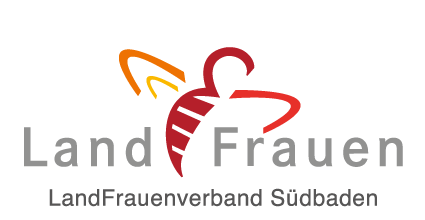 Auggener LandFrauenInfo und Kontakt:LandFrauen Auggen Ruth VoglerTel. 07631 84 94E-Mail: info@landfrauen-auggen.dewww.landfrauen-auggen.deDer Erwerb der Mitgliedschaft im o.g. LandFrauen-ortsverein beinhaltet zugleich den Erwerb der Mitgliedschaft im LandFrauenverband Südbaden.Unser LandFrauenraum in der Lettenstr. 58 in Auggen: 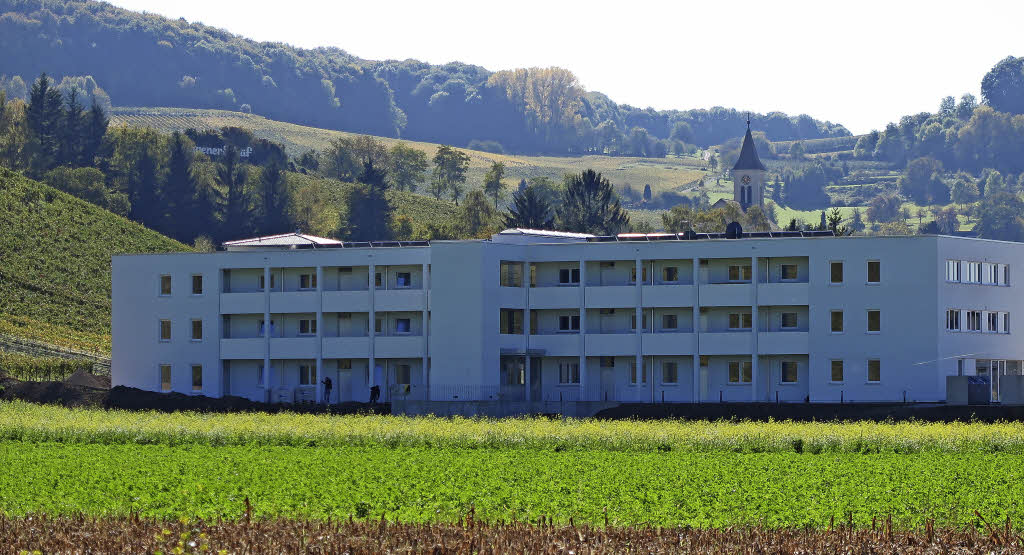 Erteilung eines SEPA-LastschriftmandatsIch ermächtige den LandFrauenortsverein die Zahl-ungen des jährlichen Mitgliedsbeitrags von meinem Konto mittels Lastschrift einzuziehen. Zugleich weise ich mein Kreditinstitut an, die vom LandFrauenortsverein auf mein Konto gezogenen Lastschriften einzulösen.Name des LandFrauenortsvereinsVorname, Name des MitgliedsHinweis: Ich kann innerhalb von acht Wochen, beginnend mit dem Belastungsdatum, die Erstattung des Lastschriftbetrages verlangen. Es gelten dabei die mit meinem Kreditinstiut vereinbarten Bedingungen. Kontoinhaber (Vorname/Nachname)Kreditinstitut								Straße, Hausnr. 								PLZ, Wohnort								BIC								IBAN																Ort, Datum	               Unterschrift des KontoinhabersWer wir sind:Wir sind eine starke Gemeinschaft, offen für alle Frauen, die auf dem Land leben – unabhängig von Alter, Beruf und Lebensform.Unser Angebot umfasst Vorträge, Kurse und Exkursionen, sowie Spaß und Engangement in der Dorfgemeinschaft.Herzlichkeit, Zusammenhalt, Aktivität und Bewegung prägen unser Miteinander. Gemeinsam setzen wir Akzente für einen lebenswerten und attraktiven ländlichen Raum.Der LandFrauenverband Südbaden gliedert sich in 20 Bezirke, mit insgesamt 250 Ortsvereinen.Die Basis unseres großen Erfolges ist die gelebte Gemeinschaft der rund 19.000 Mitglieder. 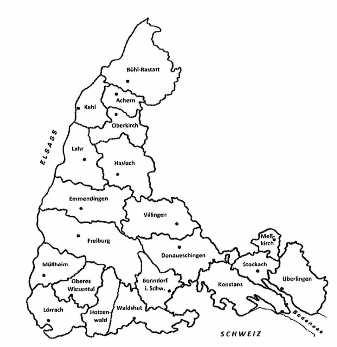 Informationen zu den Angeboten des LandFrauenver-bandes mit seinem Bildungs- & Sozialwerk e.V.:LandFrauenverband Südbaden im BLHV e.V.Merzhauser Str. 111, 79100 FreiburgTelefon: 0761/ 27 133 500E-Mail: landfrauenverband@lfvs.dewww.landfrauenverband-suedbaden.deSind Sie schon   LandFrau?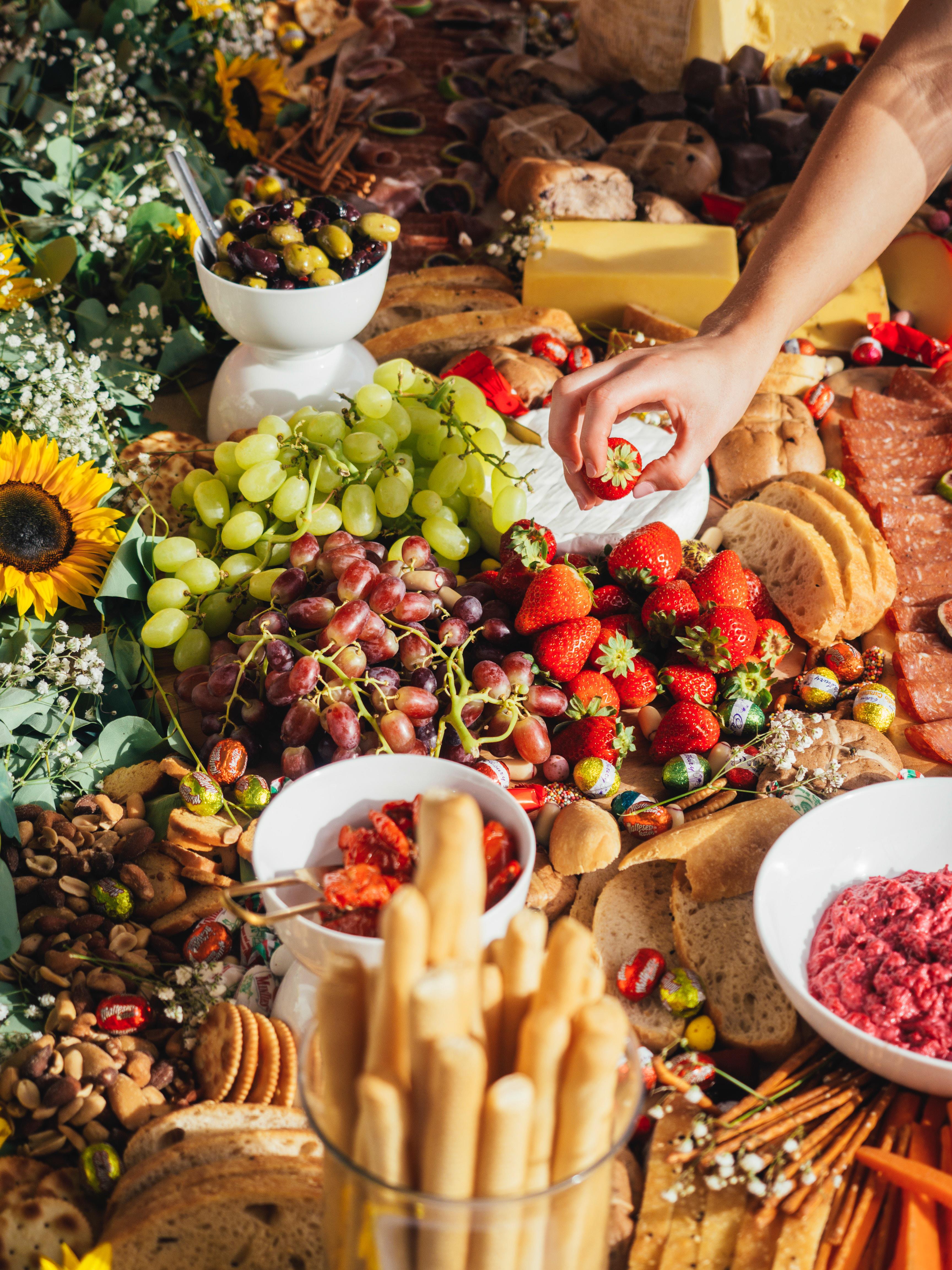 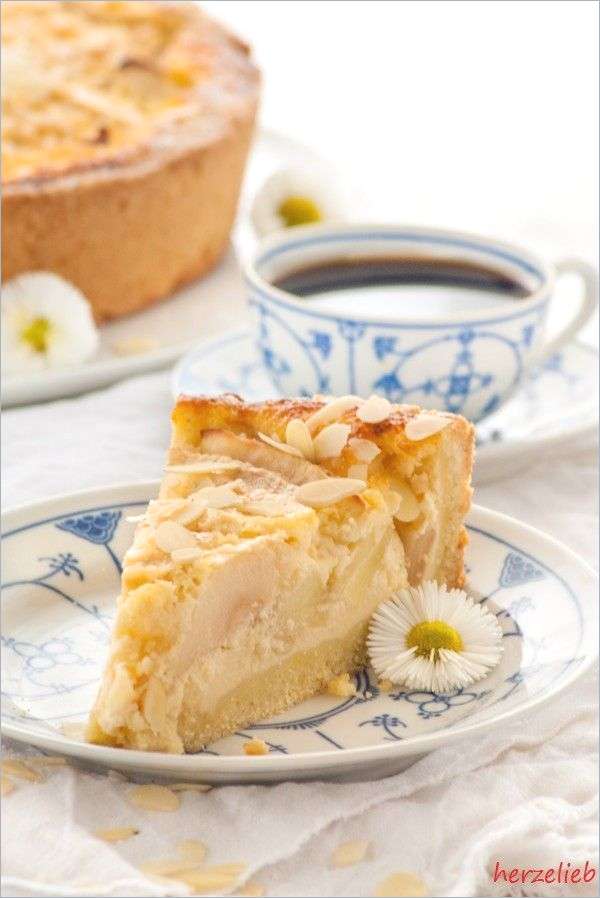 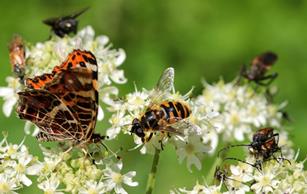 Was uns verbindet…   die Lust aufs Land und ein gesundes, selbstbestimmtes LebenDie Neugier, sich stetig weiterzuentwickelnDer Wunsch, etwas zu bewegenDie Freude an der Begegnung mit MenschenNeue Mitglieder sind herzlich willkommen!